Od 11. 5. 2020 do 22 . 5. 2020 –  delo na daljavo            SPH1 7.a,b,cDragi učenci, čas ko ste doma zaradi izrednih razmer lahko izkoristite tako, da sami zgledno in aktivno staršem, bratom in/ali  sestram malo »gospodinjite«. Ta navodila in priporočila veljajo vseskozi, ko bomo še doma. Zato pomagajte pri domačih opravilih in pripravi hrane oziroma jedi. Tako, da vseskozi pride v poštev tudi »prvi delovni list« iz prvega in drugega tedna »dela na daljavo«.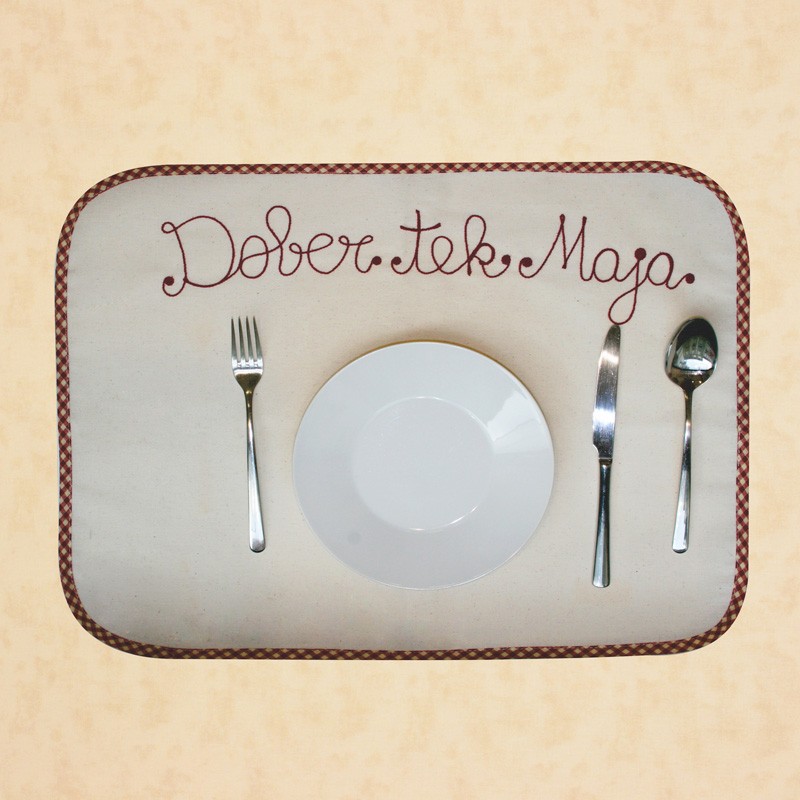 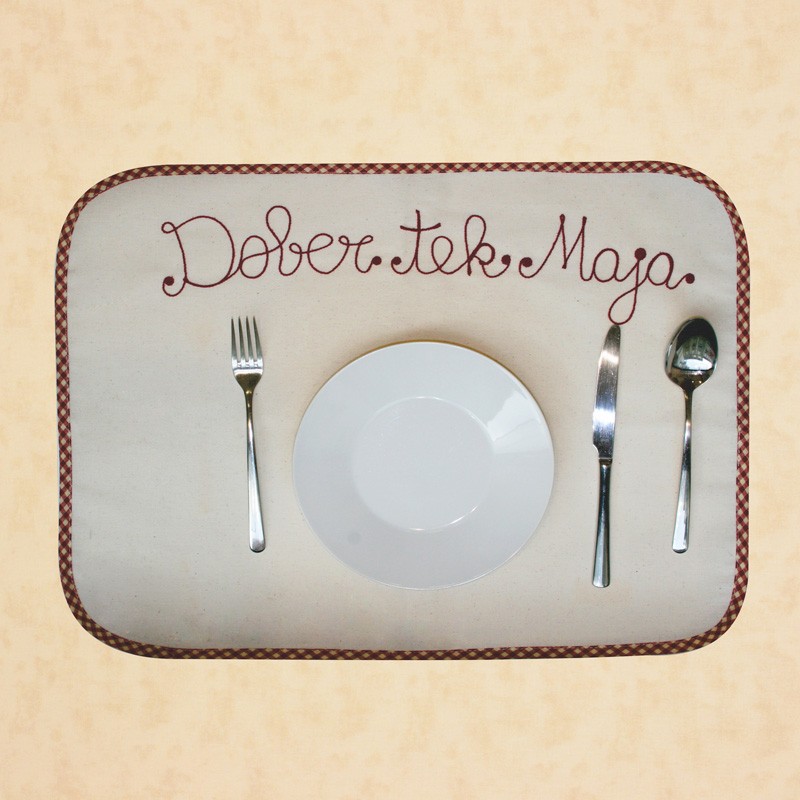 TEMA POGRINJEK (vsakdanji, praznični, svečani itd.)           za zajtrk, kosilo ali večerjoV zvezek SPH nariši izbran pogrinjek za zajtrk in razloži kaj pomeni pojem  »pogrinjek«.Pomagaj si s spletnimi stranmi – poišči, spoznaj, raziskuj, preberi in si oglej: https://fran.si/iskanje?View=1&Query=pogrinjek&hs=1http://lu-kocevje.si/wp-content/uploads/2013/08/CVZU_Gr_27_Pogrinjek.pdfhttps://www.domidea.si/7-osnovnih-pravil-pogrinjanja-mize/https://www.youtube.com/watch?v=-_H0vYlGeRk - videohttps://deloindom.delo.si/interier/pogrinjki-jedilni-pribor-praznicna-miza-bontonfile:///C:/Users/lenci/Downloads/MIZICA%20POGRNI%20SE%20ALI%20KAKO%20PRAVILNO%20PRIPRAVIMO%20POGRINJEK%20NA%20MIZI.pdfhttp://www.aquamaritime.si/kako-se-naredi-pogrinjek/Primeri: 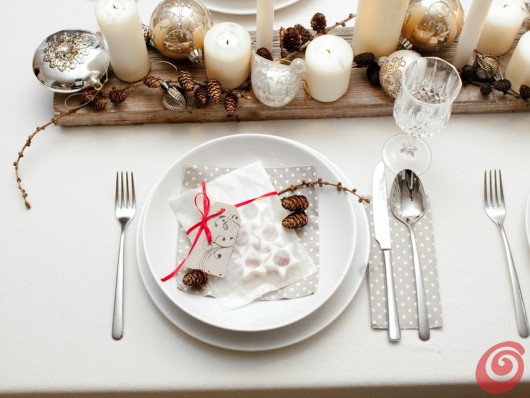 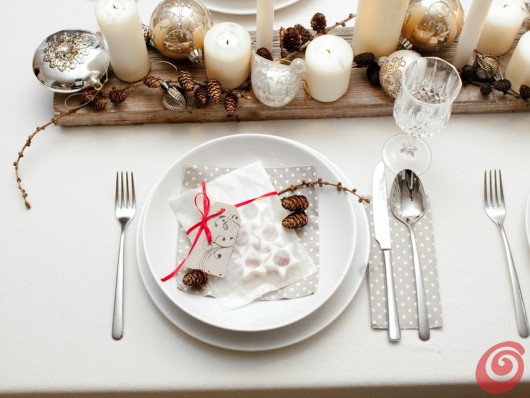 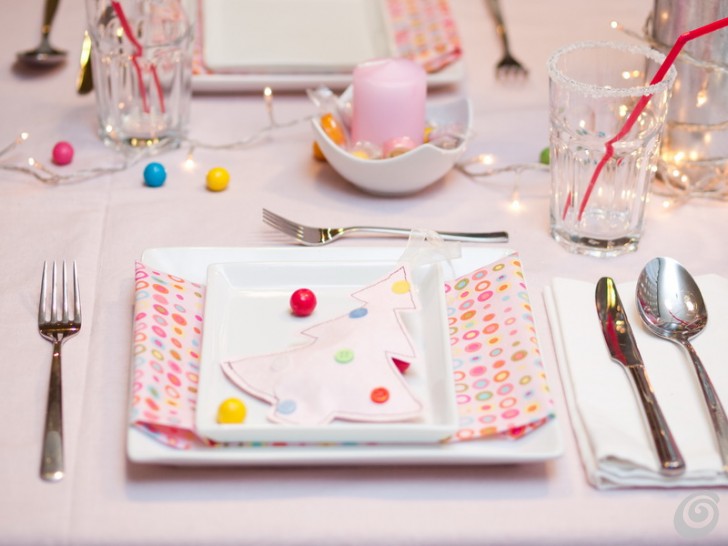 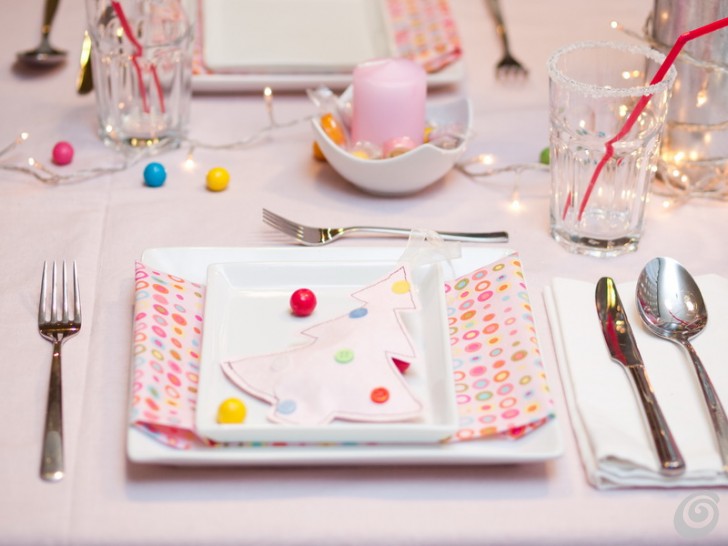 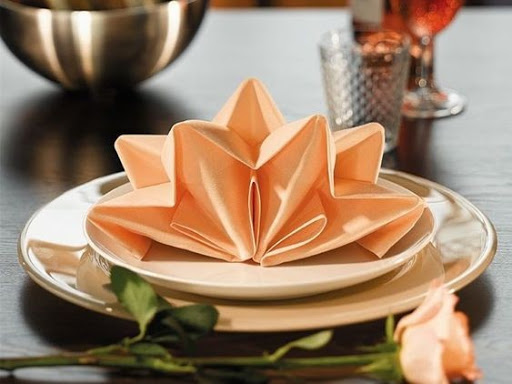 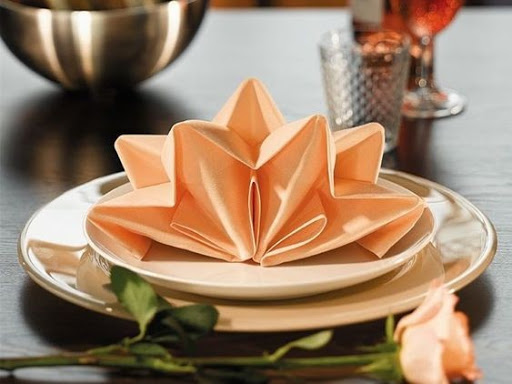 Pripravi jed za izbran obrok dneva po lastnem izboru.Pripravi »pogrinjek« za ta izbran obrok ( za eno osebo ali za vse člane družine) torej za ZAJTRK ali KOSILO ali VEČERJO.  Oglej si zlaganje prtičkov – serviet in se poizkusi v okrasnem zlaganju prtičkov. Dodaj izbrano zložen prtiček svojemu pogrinjku.https://www.youtube.com/watch?v=mXBKze54vgc - videoPoslikaj in pošlji na mail magdalena.penko-sajn@osagpostojna.si .